  Prise de position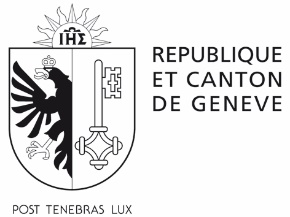   Prise de position  Prise de position  Prise de position  Prise de positionVotation populaire du 22 septembre 2024Votation populaire du 22 septembre 2024Votation populaire du 22 septembre 2024Votation populaire du 22 septembre 2024Votation populaire du 22 septembre 2024Service des votations et élections     Rue des Mouettes 13     tél. 022 546 52 00     elections-votations@etat.ge.chService des votations et élections     Rue des Mouettes 13     tél. 022 546 52 00     elections-votations@etat.ge.chService des votations et élections     Rue des Mouettes 13     tél. 022 546 52 00     elections-votations@etat.ge.chService des votations et élections     Rue des Mouettes 13     tél. 022 546 52 00     elections-votations@etat.ge.chService des votations et élections     Rue des Mouettes 13     tél. 022 546 52 00     elections-votations@etat.ge.chDÉLAI DE DÉPÔT : cette prise de position doit être déposée, en mains propres au service des votations et élections, par la personne mandataire ou sa remplaçante, au plus tard le lundi 22 juillet 2024 à midi.DÉLAI DE DÉPÔT : cette prise de position doit être déposée, en mains propres au service des votations et élections, par la personne mandataire ou sa remplaçante, au plus tard le lundi 22 juillet 2024 à midi.DÉLAI DE DÉPÔT : cette prise de position doit être déposée, en mains propres au service des votations et élections, par la personne mandataire ou sa remplaçante, au plus tard le lundi 22 juillet 2024 à midi.DÉLAI DE DÉPÔT : cette prise de position doit être déposée, en mains propres au service des votations et élections, par la personne mandataire ou sa remplaçante, au plus tard le lundi 22 juillet 2024 à midi.DÉLAI DE DÉPÔT : cette prise de position doit être déposée, en mains propres au service des votations et élections, par la personne mandataire ou sa remplaçante, au plus tard le lundi 22 juillet 2024 à midi.Les électrices et électeurs dont les noms suivent déclarent déposer UNE PRISE DE POSITION portant la dénomination suivante. Cette dénomination ne pourra plus être modifiée après le délai de dépôt.Les électrices et électeurs dont les noms suivent déclarent déposer UNE PRISE DE POSITION portant la dénomination suivante. Cette dénomination ne pourra plus être modifiée après le délai de dépôt.Les électrices et électeurs dont les noms suivent déclarent déposer UNE PRISE DE POSITION portant la dénomination suivante. Cette dénomination ne pourra plus être modifiée après le délai de dépôt.Les électrices et électeurs dont les noms suivent déclarent déposer UNE PRISE DE POSITION portant la dénomination suivante. Cette dénomination ne pourra plus être modifiée après le délai de dépôt.Les électrices et électeurs dont les noms suivent déclarent déposer UNE PRISE DE POSITION portant la dénomination suivante. Cette dénomination ne pourra plus être modifiée après le délai de dépôt.La personne mandataire est :La personne mandataire est :La personne mandataire est :La personne mandataire est :La personne mandataire est :Nom / PrénomAdresse / NPATél. E-mailSignatureLa personne suppléante est :La personne suppléante est :La personne suppléante est :La personne suppléante est :La personne suppléante est :Nom / PrénomAdresse / NPATél.E-mailSignature DEMANDE D’AFFICHAGEPar la présente, nous demandons la réservation gratuite de panneaux d'affichage conformément à l'article 30 de la loi sur l'exercice des droits politiques (A 5 05) et l'article 10A du règlement d'application (A 5 05.01).DEMANDE D’AFFICHAGEPar la présente, nous demandons la réservation gratuite de panneaux d'affichage conformément à l'article 30 de la loi sur l'exercice des droits politiques (A 5 05) et l'article 10A du règlement d'application (A 5 05.01).DEMANDE D’AFFICHAGEPar la présente, nous demandons la réservation gratuite de panneaux d'affichage conformément à l'article 30 de la loi sur l'exercice des droits politiques (A 5 05) et l'article 10A du règlement d'application (A 5 05.01).DEMANDE D’AFFICHAGEPar la présente, nous demandons la réservation gratuite de panneaux d'affichage conformément à l'article 30 de la loi sur l'exercice des droits politiques (A 5 05) et l'article 10A du règlement d'application (A 5 05.01).DEMANDE D’AFFICHAGEPar la présente, nous demandons la réservation gratuite de panneaux d'affichage conformément à l'article 30 de la loi sur l'exercice des droits politiques (A 5 05) et l'article 10A du règlement d'application (A 5 05.01).OUI OUI OUI NON NON RÉCEPTIONÀ remplir lors du dépôt par le service des votationsRÉCEPTIONÀ remplir lors du dépôt par le service des votationsRÉCEPTIONÀ remplir lors du dépôt par le service des votationsRÉCEPTIONÀ remplir lors du dépôt par le service des votationsRÉCEPTIONÀ remplir lors du dépôt par le service des votationsDate :Date :Heure :N° de liste :Nb Signatures :Par sa signature, la personne mandataire atteste le nombre de signatures déposées.Par sa signature, la personne mandataire atteste le nombre de signatures déposées.Par sa signature, la personne mandataire atteste le nombre de signatures déposées.Par sa signature, la personne mandataire atteste le nombre de signatures déposées.Par sa signature, la personne mandataire atteste le nombre de signatures déposées.Pour le SVEPour le SVEPour le SVESignature mandataireSignature mandatairePrise de positionPrise de positionPrise de positionPrise de positionPrise de positionVotation populaire du 22 septembre 2024Votation populaire du 22 septembre 2024Votation populaire du 22 septembre 2024Votation populaire du 22 septembre 2024Votation populaire du 22 septembre 2024Nom de la prise de position :      Nom de la prise de position :      Nom de la prise de position :      Nom de la prise de position :      Nom de la prise de position :      VOTATION FÉDÉRALEVOTATION FÉDÉRALEOUINONSans réponse1Acceptez-vous l'initiative populaire du 8 septembre 2020 «Pour l'avenir de notre nature et de notre paysage (Initiative biodiversité)» (FF 2024 28)?2Acceptez-vous la modification du 17 mars 2023 de la loi fédérale sur la prévoyance professionnelle vieillesse, survivants et invalidité (LPP) (Réforme de la prévoyance professionnelle) (FF 2023 785)?VOTATION CANTONALEVOTATION CANTONALEOUINONSans réponse1Acceptez-vous la loi modifiant la loi sur l'imposition des personnes physiques (LIPP)  (Pour une imposition allégée de l'outil de travail des entrepreneuses et entrepreneurs actionnaires) (D 3 08 – 13345), du 26 janvier 2024?2Acceptez-vous la loi modifiant la loi sur l'instruction publique (LIP) (Formation des enseignants du primaire en 3 ans) (C 1 10 – 11926), du 2 février 2024?Signature mandataire :Signature mandataire :Signature mandataire :Signature mandataire :Signature mandataire :